Banacos Academic Center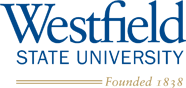 Disability Services413-572-5789ds@westfield.ma.eduRegistration FormName:    UWID#: Address:  Phone: (i.e. 555-555-5555)   Cell Provider:  (i.e Verizon, AT&T, etc.)WSU Email:  @westfield.ma.edu   Date of Birth:    Major 1:   Major 2: Previous School (college or high school):   Status:   Day Student	 CGCE Undergrad Student      Graduate Student		Are you involved in or use services from any of the following? Check all that apply. TRIO	 Urban Education  Veteran Services:   on campus	 VA Student Athlete - Athletic Team(s):  State Vocational Rehabilitation - Agency: Counselor name:  Phone:    Email:   Other:       Do you work? No	    Yes    How many hours per week? What is your disability?  Check all that apply.      Learning Disability  Deaf/Hard of Hearing  Blind/Low Vision  ADD/ADHD  Autism Spectrum  Mobility Related  Mental Health related           Brain Injury:		Date of last injury:      Chronic Illness:           Chronic Pain:          Other:      How do you think your disability will affect you at Westfield State?What accommodations and services have you used in the past?  Exam Accommodations  50% (time and a half) extended time  100% (double time) extended time  Reduced distraction environment  Reader  Scribe  Flexible Attendance (describe):        Sign Language Interpreter  CART  FM System  Voice Recorder  Note taker  Alternative Format Textbooks (describe):         Other:      Do you need assistance during an emergency evacuation?  No  Yes (describe):      Signature:     Date: **If submitting this form electronically, it must come from your Westfield State email address.**Please note: This form is for beginning the registration process only.  Students who want to request reasonable accommodations must meet with the Disability Services staff, 413-572-5789, ds@westfield.ma.edu AND submit a Reasonable Accommodations Request Form. 